 Для чего бросать?Уже через 20 минут после   последней сигареты артериальное давление  снижается до нормы, восстанавливается работа сердца, улучшается кровообращение ладоней и ступней.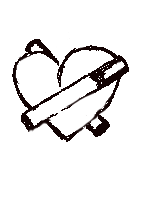 Через 8 часов нормализуется содержание кислорода в крови.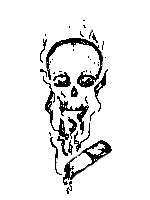 Через 2 дня усиливается способность ощущать вкус и запах.Через неделю улучшится цвет лица, исчезнет неприятный запах  от кожи, волос, при  дыхании.Через месяц явно станет легче дышать, покинуть утомляемость, головная боль, особенно по утрам, перестанет беспокоить кашель.Через 6 месяцев пульс станет реже, модно надолго удерживать дыхание, улучшаются спортивные результаты – начнёте быстрее бегать, плавать, почувствуете желание физических нагрузок.Через год риск развития корональной болезни сердца по сравнению с курильщиками снизится  наполовину.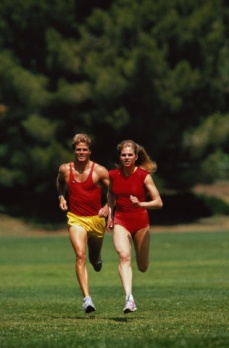 Через 5 лет резко уменьшится вероятность умереть от рака лёгких по сравнению с теми, кто выкуривает пачку в день. Для чего бросать?Уже через 20 минут после   последней сигареты артериальное давление  снижается до нормы, восстанавливается работа сердца, улучшается кровообращение ладоней и ступней.Через 8 часов нормализуется содержание кислорода в крови.Через 2 дня усиливается способность ощущать вкус и запах.Через неделю улучшится цвет лица, исчезнет неприятный запах  от кожи, волос, при  дыхании.Через месяц явно станет легче дышать, покинуть утомляемость, головная боль, особенно по утрам, перестанет беспокоить кашель.Через 6 месяцев пульс станет реже, модно надолго удерживать дыхание, улучшаются спортивные результаты – начнёте быстрее бегать, плавать, почувствуете желание физических нагрузок.Через год риск развития корональной болезни сердца по сравнению с курильщиками снизится  наполовину.Через 5 лет резко уменьшится вероятность умереть от рака лёгких по сравнению с теми, кто выкуривает пачку в день.С курением  покончено раз и навсегда! (Свято веруем!)           Наконец-то:  - Не будете мучиться  от отсутствия сигаретки.    -Не будете «стрелять» закурить.    -Не будете снабжать многочисленных халявщиков.    -Не будете вонять    табачным перегаром            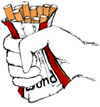          -Не будете кашлять по утрам.         -Не сгорите в постели.         -Не умрете от рака легких.                              Поздравляем Вас                     От имени всех некурящих и                             Мечтающих, как вы,                               Бросить курить!С курением  покончено раз и навсегда! (Свято веруем!)           Наконец-то:  - Не будете мучиться  от отсутствия сигаретки.    -Не будете «стрелять» закурить.    -Не будете снабжать многочисленных халявщиков.    -Не будете вонять    табачным перегаром                     -Не будете кашлять по утрам.         -Не сгорите в постели.         -Не умрете от рака легких.                              Поздравляем Вас                     От имени всех некурящих и                             Мечтающих, как вы,                               Бросить курить!ИНФОРМАЦИЯдля подросткови молодёжи                                                                  Сначала забава                                                           С друзьями  - курение…                                                                               Потом болезни,                                                           Лечение и… разочарование                                                                                                 В.ЧазовПАМЯТКАЖЕЛАЮЩЕМУБРОСИТЬ КУРИТЬ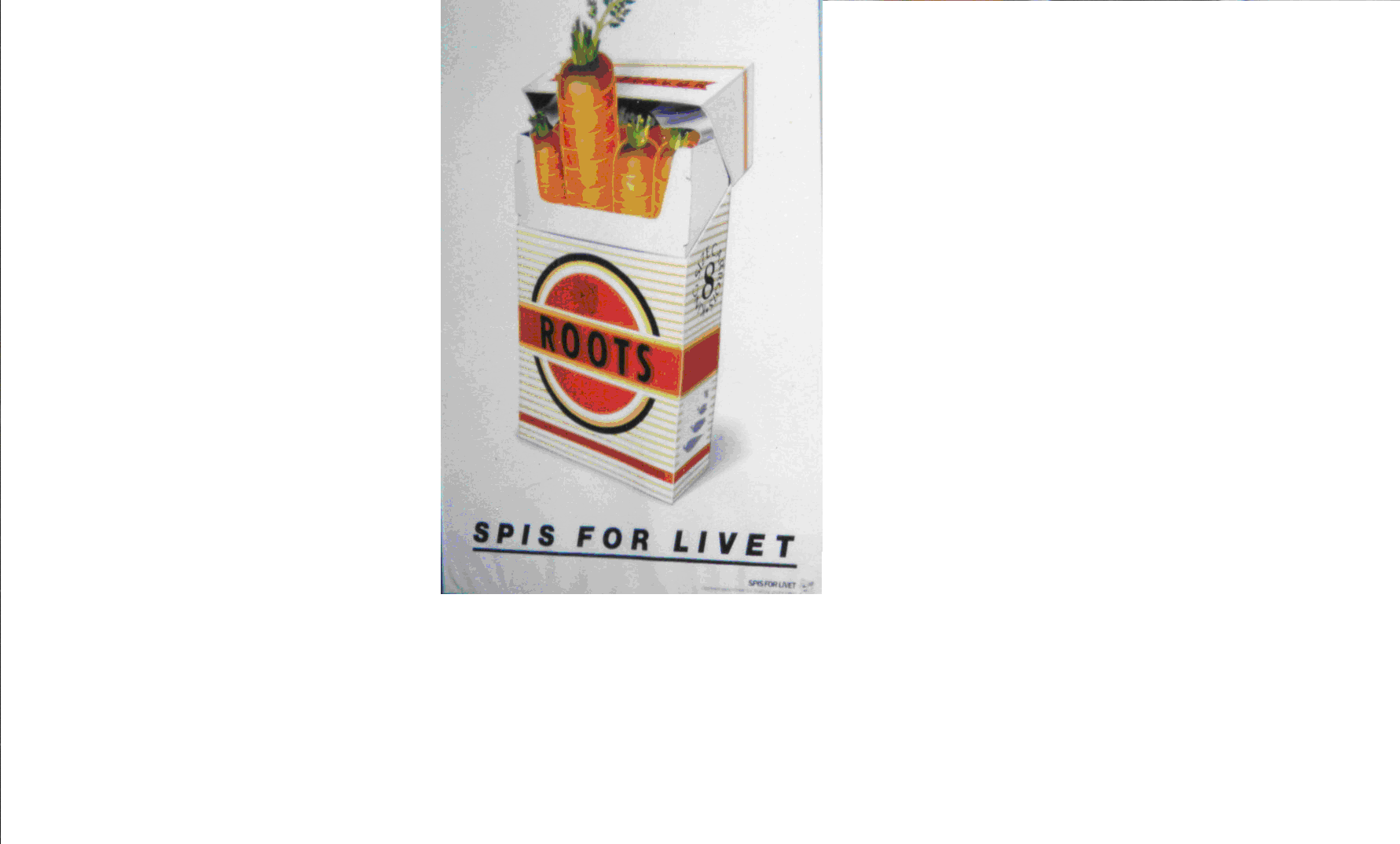 г.п.  МЕЖДУРЕЧЕНСКИЙ                                                                   2009Наконец то ты решил покончить с этой пагубной привычкой!Как избавится от этой привычки? 1.если ты действительно хочешь избавиться от курения, делай это сразу и навсегда.  Выбери дату и устрани из поля зрения все сигареты, зажигалки. 2.нужно четко представлять себе то, ради чего бросаешь: цель должна быть весомой – ради любимой(ого), на спор, оградить своего ребёнка от дыма и т.д.3.во время отвыкания необходимо пить в два раза больше жидкости, чем обычно, так как курение способствовало распаду витаминов в организме. Неплохо чередовать воду с соками, морсами, настоем шиповника.4.непременное  условие отвыкания -алкогольное воздержание.5.когда очень тянет курить, помассируйте активные точки, которые расположены на тыльной стороне ладони между основаниями большого и указательного пальцев и точку в углублении уха.6.физические нагрузки помогут расслабиться, морально тебя поддержат и заодно избавят организм от токсинов. Так что ходи пешком, бегай, занимайся спортом .7.небольшие нововведения помогут тебе избавиться от «якорей» - привычных обстоятельств, связанных с курением. Например, не ходи в магазин, где ты обычно покупал сигареты. Измени маршрут, которым ты идёшь на учёбу. Но чтобы не чувствовать себя наказанным, обязательно сделай себе что-нибудь приятное.8. Следует помнить, что бросая курить, человек не сразу чувствует облегчение. Порой появляется вялость, раздражительность, сонливость, нарушается сон, снижается работоспособность. Но постепенно, в течение нескольких дней или недель, эти явления проходят, важно запастись выдержкой, проявить твёрдость характера.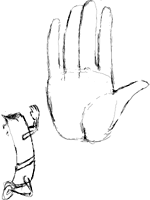 